Standaard kopij Samen wegwerken 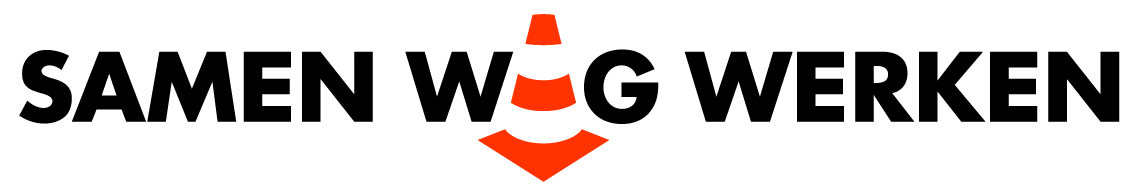 In dit document staat standaard kopij over Samen wegwerken. De kopij is bedoeld om toe te voegen aan berichtgeving (persbericht, nieuwsbericht, social media-bericht) over wegwerkzaamheden. Bij berichtgeving over belang veiligheid bij wegwerkzaamheden Samen kunnen we de veiligheid bij wegwerkzaamheden verbeteren. De campagne Samen wegwerken richt zich daarom op wegwerkers en weggebruikers. Zij willen allemaal zo snel mogelijk weer een opgeknapte weg. De wegwerker doet dat door veilig en vlot te werken. De wegbeheerder door de werkzaamheden goed te plannen. En de weggebruiker kan een handje helpen door goed uit te kijken en rustig aan te doen als hij langs werkzaamheden rijdt. Op die manier kunnen we ‘Samen wegwerken’.Samen wegwerken is een campagne van de drie noordelijke provincies, Rijkswaterstaat, de politie en het Openbaar Ministerie. Met de campagne vragen ze aandacht voor veiligheid bij wegwerkzaamheden. Wilt u meer weten over veiligheid bij wegwerkzaamheden? Kijk dan op www.samenwegwerken.nl of like Samen wegwerken op www.facebook.com/samenwegwerken.  Bij wegafsluiting/omleidingsroutes De [weg X] wordt tijdens de werkzaamheden afgesloten voor het verkeer. Daardoor kunnen de werkzaamheden sneller worden uitgevoerd en de wegwerkers veilig werken. Dat is belangrijk, want uit onderzoek blijkt dat wegwerkers in Nederland zich regelmatig onveilig voelen tijdens hun werk. Om de veiligheid bij wegwerkzaamheden te vergroten, vragen de drie noordelijke provincies, Rijkswaterstaat, de politie en het Openbaar Ministerie sinds vorig jaar aandacht voor veiligheid bij wegwerkzaamheden. Ze doen dat met de campagne ‘Samen wegwerken’. Brancheorganisaties Bouwend Nederland, CUMELA Nederland, MKB INFRA en Transport en Logistiek Nederland werken ook mee. Wilt u meer weten over veiligheid bij wegwerkzaamheden? Kijk dan op www.samenwegwerken.nl of like Samen wegwerken op Facebook: www.facebook.com/samenwegwerken. Bij inzet snelheidsdisplays en/of aangepaste snelheidslimiet [Aannemer X] werkt aan [Weg X], omdat [Reden X]. Bij de werkzaamheden geldt een verlaagde maximumsnelheid. Het is belangrijk dat iedereen zich aan de verlaagde snelheidslimiet houdt, zodat de wegwerkers veilig hun werk kunnen uitvoeren. [Uitvoerder X] stimuleert weggebruikers op verschillende manieren om zich aan de snelheid te houden. Zo staan er displays langs de weg die weggebruikers confronteren met hun rijsnelheid. [Optioneel: Ook controleert de politie extra op snelheid bij de wegwerkzaamheden]. Door ons allemaal aan de aangepaste snelheidslimiet te houden, zorgen we er samen voor dat de werkzaamheden vlot kunnen verlopen. Bij inzet opblaasbare pilon Samen wegwerken Op [Datum X] is [Startbijeenkomst X, Publiciteitsactie Y, Opening Z]. Bij de bijeenkomst staat een grote opblaasbare veiligheidspilon van Samen wegwerken. Die pilon staat er niet zomaar. [Gemeente/Provincie/Aannemer XYZ] wil hiermee aandacht vragen voor het belang van veiligheid bij de wegwerkzaamheden aan [Weg X]. Zo kunnen de wegwerkers veilig werken en de weggebruikers vlot weer doorrijden. Kopij (kort) over Samen wegwerken (algemeen) Samen veilig werken aan en langs de weg. Dat is het motto van de campagne ‘Samen wegwerken’ van de drie noordelijke provincies, Rijkswaterstaat, de politie en het Openbaar Ministerie. De partners merken dat de veiligheid bij wegwerkzaamheden verbeterd kan worden en hebben daarom de handen ineen geslagen. Samen wegwerken is bedoeld om zowel bij wegwerkers als bij weggebruikers aandacht te vragen voor het belang van veiligheid bij wegwerkzaamheden.  Wilt u meer weten over veiligheid bij wegwerkzaamheden? Kijk dan op www.samenwegwerken.nl of like Samen wegwerken op www.facebook.com/samenwegwerken.  Kopij over samenwerking(spartners) Samen wegwerkenDe drie noordelijke provincies, Rijkswaterstaat, de politie en het Openbaar Ministerie vragen sinds vorig jaar aandacht voor veiligheid bij wegwerkzaamheden. Ze doen dat met de campagne ‘Samen wegwerken’. Brancheorganisaties Bouwend Nederland, CUMELA Nederland, MKB INFRA en Transport en Logistiek Nederland werken ook mee. Wilt u meer weten over veiligheid bij wegwerkzaamheden? Kijk dan op www.samenwegwerken.nl of like Samen wegwerken op www.facebook.com/samenwegwerken.  